States Relax Unemployment Benefit Eligibility for Coronavirus  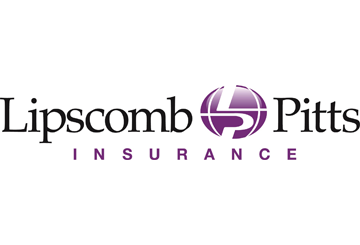 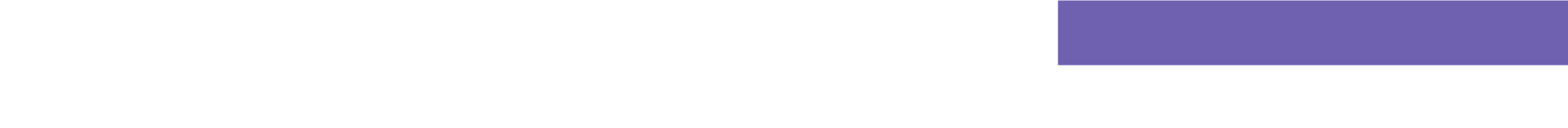 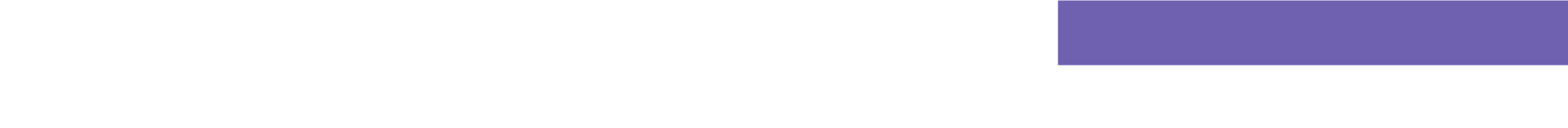 As of Wednesday, March 18, 2020, several states have announced adjustments to their unemployment insurance (UI) programs for employees who are out of work because of the COVID-19 outbreak. These states include Alabama, California, Louisiana, North Carolina, Pennsylvania and Wisconsin. Additional states are expected to issue similar guidance in the near future. Each state administers a separate UI program, but all states follow the same guidelines established by federal law.Federal BillThe U.S. Congress has passed a bill that would encourage states to waive limitations on UI benefits (such as waiting weeks and work-search requirements) for COVID-19-related claims. If enacted, the Families First Coronavirus Response Act would also provide federal funds to help states pay for increased UI claims caused by the outbreak.  DOL GuidanceThe ongoing wave of state adjustments to their UI benefits follows new guidance  from the U.S. Department of Labor (DOL). On March 12, 2020, the DOL indicated that states may allow for UI benefits where: An employer temporarily ceases operations to prevent employees from coming to work due to COVID-19; 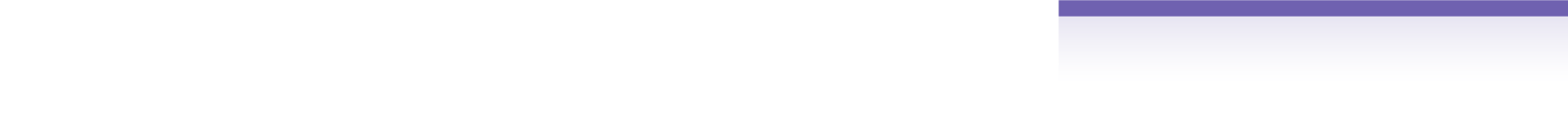 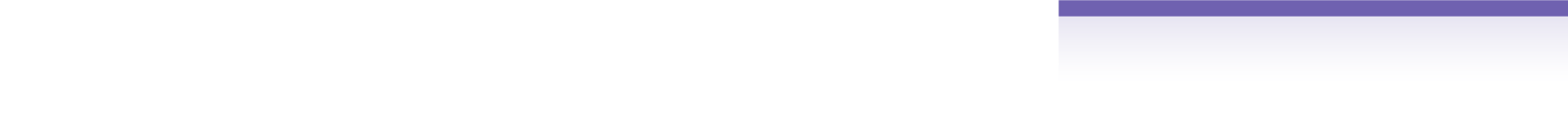 An individual is quarantined with the expectation of returning to work after the quarantine is over; and An individual leaves employment due to a risk of exposure or infection, or to care for a family member affected by COVID-19. The DOL has also clarified that an employee is not required to quit in order to receive benefits due to COVID-19.  